Free access to Collins ‘Big Cat’ E-booksGo to this login screen:https://connect.collins.co.uk/school/teacherlogin.aspx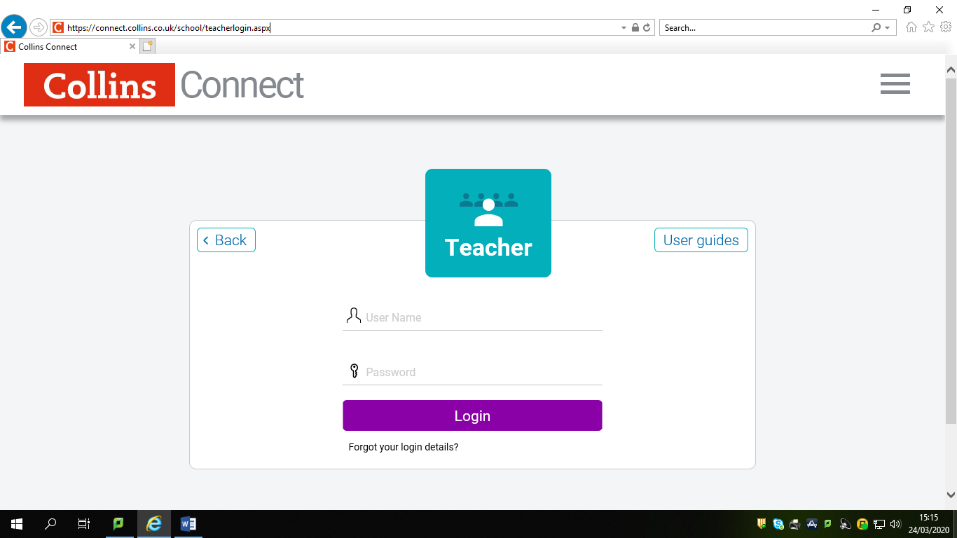 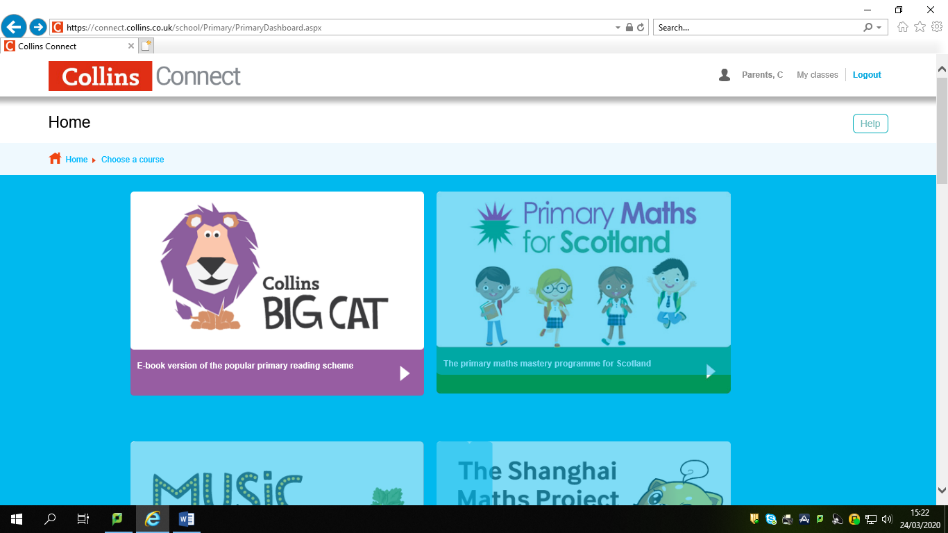 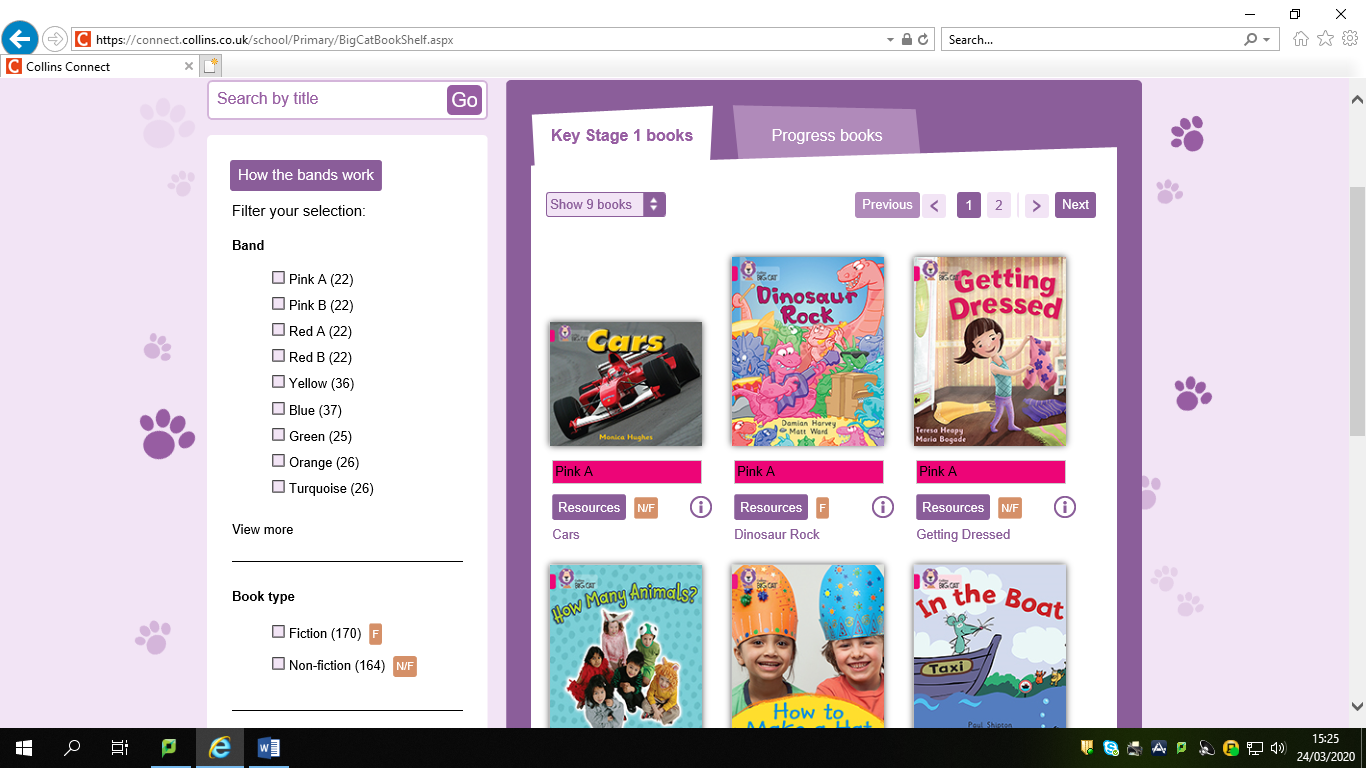 